Информация о наличии (отсутствии) технической возможности подключения к централизованной системе холодного водоснабжения, а также о регистрации и ходе реализации заявок о подключении к централизованной системе холодного водоснабженияИнформация о наличии (отсутствии) технической возможности подключения к централизованной системе холодного водоснабжения, а также о регистрации и ходе реализации заявок о подключении к централизованной системе холодного водоснабженияСубъект РФНовосибирская областьОтсутствует Интернет в границах территории МО, где организация осуществляет регулируемые виды деятельностинетТип отчетапервичное раскрытие информацииОтчетный периодГод2020КварталIII кварталЯвляется ли данное юридическое лицо подразделением (филиалом) другой организациинетНаименование организацииМУП ЖКХ "Лянинское"ИНН5421110495КПП542101001Почтовый адрес регулируемой организации632962 Новосибирская область, Здвинский район, с.Лянино, ул.Южная,33Фамилия, имя, отчество руководителяГорбунов Алексей ЮрьевичОтветственный за составление формыФамилия, имя, отчествоДовгаль Наталья АлександровнаДолжностьглавный бухгалтер(код) номер телефона8(38363)34445e-mailGKX11@yandex.ruПеречень муниципальных районов и муниципальных образований (территорий действия тарифа)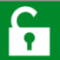 Перечень муниципальных районов и муниципальных образований (территорий действия тарифа)Перечень муниципальных районов и муниципальных образований (территорий действия тарифа)Перечень муниципальных районов и муниципальных образований (территорий действия тарифа)Перечень муниципальных районов и муниципальных образований (территорий действия тарифа)Территория действия тарифаТерритория действия тарифаМуниципальный районМуниципальный районМуниципальный районМуниципальное образованиеМуниципальное образованиеМуниципальное образованиеМуниципальное образование№ п/п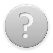 № п/п№ п/п№ п/п№ п/пОКТМО1233455671Здвинский муниципальный район, Лянинское (50613410);1Здвинский муниципальный район1Лянинское506134101Здвинский муниципальный район, Лянинское (50613410);1Здвинский муниципальный район1Здвинский муниципальный район, Лянинское (50613410);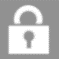 Информация о наличии (отсутствии) технической возможности подключения к централизованной системе холодного водоснабжения, а также о регистрации и ходе реализации заявок о подключении к централизованной системе холодного водоснабженияИнформация о наличии (отсутствии) технической возможности подключения к централизованной системе холодного водоснабжения, а также о регистрации и ходе реализации заявок о подключении к централизованной системе холодного водоснабженияИнформация о наличии (отсутствии) технической возможности подключения к централизованной системе холодного водоснабжения, а также о регистрации и ходе реализации заявок о подключении к централизованной системе холодного водоснабженияИнформация о наличии (отсутствии) технической возможности подключения к централизованной системе холодного водоснабжения, а также о регистрации и ходе реализации заявок о подключении к централизованной системе холодного водоснабженияИнформация о наличии (отсутствии) технической возможности подключения к централизованной системе холодного водоснабжения, а также о регистрации и ходе реализации заявок о подключении к централизованной системе холодного водоснабженияИнформация о наличии (отсутствии) технической возможности подключения к централизованной системе холодного водоснабжения, а также о регистрации и ходе реализации заявок о подключении к централизованной системе холодного водоснабженияМУП ЖКХ "Лянинское"МУП ЖКХ "Лянинское"МУП ЖКХ "Лянинское"МУП ЖКХ "Лянинское"МУП ЖКХ "Лянинское"МУП ЖКХ "Лянинское"Дифференциация по территориям оказания услугДифференциация по территориям оказания услугДифференциация по территориям оказания услугДифференциация по территориям оказания услуг№ п/пНаименованиеда/нет№ п/п№ п/пда/нет№ п/п№ п/п12344567781Холодное водоснабжение. Питьевая воданет1нет1Форма 1.0.1 Основные параметры раскрываемой информации 1Форма 1.0.1 Основные параметры раскрываемой информации 1Форма 1.0.1 Основные параметры раскрываемой информации 1Форма 1.0.1 Основные параметры раскрываемой информации 1МУП ЖКХ "Лянинское"МУП ЖКХ "Лянинское"МУП ЖКХ "Лянинское"МУП ЖКХ "Лянинское"Форма 1.0.1Форма 1.0.1Форма 1.0.1Форма 1.0.1Параметры формыПараметры формыПараметры формыОписание параметров формы№ п/пНаименование параметраИнформацияОписание параметров формы12341Дата заполнения/внесения изменений16.10.2020Указывается календарная дата первичного заполнения или внесения изменений в форму в виде «ДД.ММ.ГГГГ».2.1Наименование централизованной системы коммунальной инфраструктурынаименование отсутствуетУказывается наименование централизованной системы холодного водоснабжения/горячего водоснабжения/водоотведения/теплоснабжения, к которой относится размещаемая информация.
В случае наличия нескольких централизованных систем коммунальной инфраструктуры, информация по каждой из них указывается в отдельной строке. 3.1Наименование регулируемого вида деятельностиХолодное водоснабжение. Питьевая водаУказывается наименование вида регулируемой деятельности.4.1Территория оказания услуги по регулируемому виду деятельностиx4.1.1Субъект РФНовосибирская областьУказывается наименование субъекта Российской Федерации4.1.1.1муниципальный районЗдвинский муниципальный районУказывается наименование муниципального района, на территории которого организация оказывает услуги по регулируемому виду деятельности.4.1.1.1.1муниципальное образованиеЛянинское (50613410)Указывается наименование и код муниципального района, муниципального образования в соответствии с Общероссийским классификатором территорий муниципальных образований (далее - ОКТМО), входящего в муниципальный район, на территории которого организация оказывает услуги по регулируемому виду деятельности.
В случае оказания услуг по регулируемому виду деятельности на территории нескольких муниципальных районов (муниципальных образований) данные по каждому их них указываются в отдельной строке.Информация о наличии (отсутствии) технической возможности подключения к централизованной системе холодного водоснабжения, а также о регистрации и ходе реализации заявок о подключении к централизованной системе холодного водоснабженияИнформация о наличии (отсутствии) технической возможности подключения к централизованной системе холодного водоснабжения, а также о регистрации и ходе реализации заявок о подключении к централизованной системе холодного водоснабженияИнформация о наличии (отсутствии) технической возможности подключения к централизованной системе холодного водоснабжения, а также о регистрации и ходе реализации заявок о подключении к централизованной системе холодного водоснабженияИнформация о наличии (отсутствии) технической возможности подключения к централизованной системе холодного водоснабжения, а также о регистрации и ходе реализации заявок о подключении к централизованной системе холодного водоснабженияМУП ЖКХ "Лянинское"МУП ЖКХ "Лянинское"МУП ЖКХ "Лянинское"МУП ЖКХ "Лянинское"22№ п/пНаименование параметраЕдиница измеренияВид деятельности:

  - Холодное водоснабжение. Питьевая вода



Территория оказания услуг:

  - без дифференциации



Централизованная система холодного водоснабжения:

  - наименование отсутствует№ п/пНаименование параметраЕдиница измеренияИнформация1Количество поданных заявокед12Количество исполненных заявокед13Количество заявок с решением об отказе в подключенииед04Причины отказа в подключенииx05Резерв мощности централизованной системы холодного водоснабжения в течение квартала, в том числе:тыс.куб.м/сутки0,005.10тыс.куб.м/сутки0,00